Supplemental Figure ABrooks et al. 2019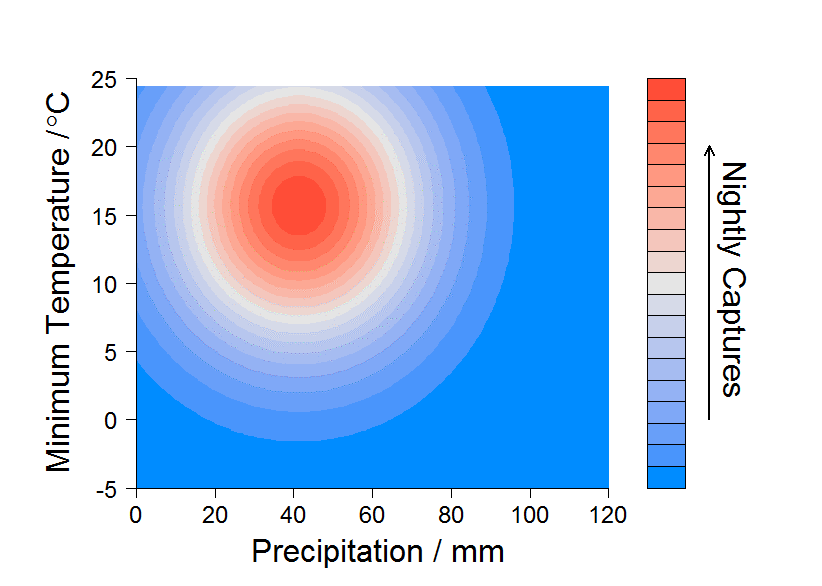 Supplemental Figure A. Contour plot of predicted number of Flatwoods Salamanders nightly captures, as a function of minimum daily temperatures (°C) and daily precipitation (mm).